LUKUVUOSITIEDOTE 2019-20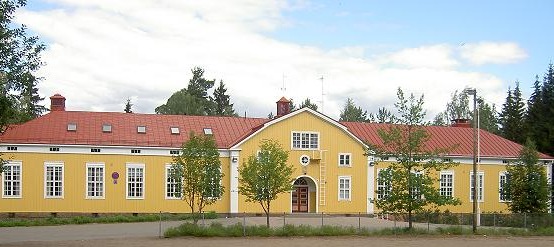 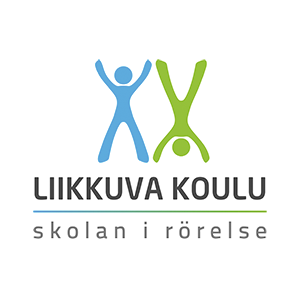 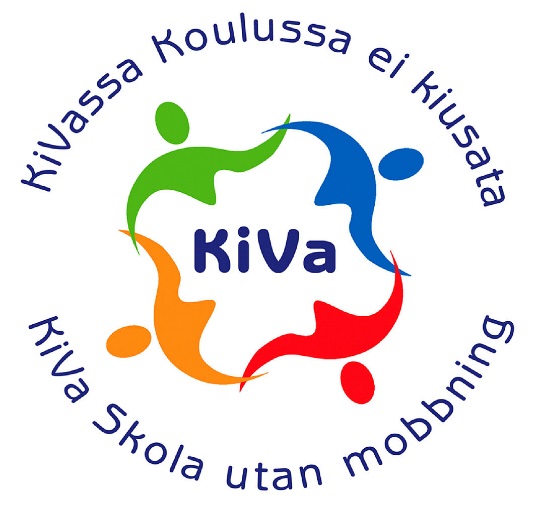 LUOKAT, HENKILÖKUNTA JA YHTEYSTIEDOT 2018-19Pilkan koulu		Pilkantie 12, 45700 KuusankoskiOpettajainhuone					02061 54090Koulunjohtaja/rehtori 	Susanna Pitkälahti			02061 56768Apulaisjohtaja		Heikki Aalto				02061 55749Koulusihteeri 		Raili Uotinen				02061 540891.luokka		Satu Roitto				02061 540902. luokka		sij.Anna Hosio (äl.Essi Heiskanen)		02061 567703. luokka		Päivikki Jämsen			02061 540904. luokka		Susanna Pitkälahti			02061 540905. luokka		Matias Palm				02061 56769	6. luokka		Heikki Aalto				02061 55749	Erityisopettaja		Maria Hanén				02061 54131Englanti 3. ja 4.lk	Tiina Hämäläinen			02061 54106Käsityö 5. ja 6.lk	Päivi SaleniusKoulunkäynninohjaajat	Marja-Leena Tuomi, ip-vastuuohjaaja		02061 55748		Kirsi Hammar				02061 57043Terveydenhoitaja	Marja-Leena Vihersaari			02061 57327Psykologi 		Maija Vilen				02061 55175Koulukuraattori	Riikka Holopainen			02061 57425Psyykkari		Marika Engström			02061 55534Koulun keittiö		Maarit Arkivuo			02061 54091Siistijä		Mirja Järvinen				02061 54318Kiinteistönhoitaja	Jarmo Liikkanen			02061 57099YHTEYDENPITO:Sähköposti (opettajat ja ohjaajat)	etunimi.sukunimi( at) edukouvola.fiSähköposti (muut)		etunimi.sukunimi(at)kouvola.fiOpettajat ja ohjaajat		Wilma-viestitKoulun kotisivut		https://peda.net (/kouvola/koulut/pilkankoulu)YLEISTÄPilkan koulussa on 6 yleisopetuksen ryhmää. Oppilaita on 113. Koululla toimii iltapäiväkerho.VANHEMPAINTOMINTAKutsumme huoltajia yhteisiin tilaisuuksiin ja tapahtumiin. Vanhempaintoiminta on kaikille avoin ja se kokoontuu vanhempien ja/tai koulun aloitteesta.Toimintaan ovat tervetulleita kaikki huoltajat, myös yksittäisiin tapaamisiin. JÄRJESTYSSÄÄNNÖTKoulun järjestyssäännöt päivitetään lukuvuoden alussa, mihin asti edellisvuoden säännöt ovat voimassa. Koulussa noudatetaan perusopetusta koskevia lakeja ja lisäksi koulu voi antaa suosituksia omien toimintamalliensa lisäksi. Oppilaskuntaa kuullaan sääntöjen päivityksen yhteydessä. Järjestyssäännöt ovat luettavissa Pedanetissä.TYÖAIKAKoulu alkaa tasalta (esim.8.00) ja loppuu ennen ruokailua varttia vaille (esim. 8.45) ja ruokailun jälkeen tasalta (esim. 12.00). Ruokailu on luokissa klo 10.45-11.00.Syyslukukausi 8.8. – 21.12.2019Syysloma 21. – 27.10.2019 (viikko 43)Itsenäisyyspäivä 6.12.2019 (vapaa)Joululoma 22.12.2019 – 6.1.2020Kevätlukukausi 7.1. – 30.5.2020Talviloma 24.2. – 1.3.2020 (viikko 9)Pääsiäinen 10.4. – 13.4.2020 (vapaa)Vappu 1.5.2020 (vapaa)Helatorstai 21.5.2020 (vapaa)Vapaapäivä 22.5.2020Lauantaityöpäivä 30.5.2020VÄLITUNNITVälitunnit vietetään ulkona. Valvovan opettajan luvalla saa oleskella sisätiloissa. Välituntialue on määritelty järjestyssäännöissä eikä siltä saa kouluaikana poistua ilman opettajan lupaa. Perjantaisin on ns. pitkä välitunti, jolloin edeltävät oppitunnit pidetään yhteen ja ruokailun jälkeen on puolen tunnin välitunti klo 10.45-11.15.KÄNNYKÄT JA ARVOESINEETMobiililaitteita käytetään vain opettajan luvalla ohjeiden mukaisesti opiskelutarkoituksiin. Koulupäivän aikana mobiililaitteet säilytetään repussa/luokassa. Rahaa tai arvoesineitä ei tuoda kouluun, ellei siihen ole erityistä lupaa. Koulu ei vastaa niiden häviämisestä tai rikkoutumisesta.POISSAOLOTPoissaolosta ilmoitetaan välittömästi ennen koulupäivän alkua luokan opettajalle puhelimitse tai Wilmassa. Ennakkoon tiedossa olevat poissaolot voi merkitä Wilmaan ja niitä varten pyydetään koululta kirjallinen loma-anomus. Sen voi myös tulostaa Pedanetistä.KOULUMATKATja 2.luokan oppilaat kulkevat koulumatkat kävellen. Isommat oppilaat voivat pyöräillä kouluun. Kypärä kuuluu aina pyöräilijän varusteisiin. Pyörät säilytetään koulun pyörätelineissä. Telineiden luona oleskelu on kielletty koulupäivän aikana.OPPILASHUOLTOKoulun oppilashuoltoon kuuluu oppimisen ja koulunkäynnin tuen ryhmä (OKR), joka käsittelee koulunkäyntiin liittyviä perusopetuslain mukaisia tuen kolmiportaisuuden asioita (yleinen tuki, tehostettu tuki, erityinen tuki).Oppilashuoltoryhmässä (OHR) koordinoidaan ja suunnitellaan koulun yhteisöllistä oppilashuoltotyötä. Siellä ei käsitellä yksittäisten oppilaiden asioita. Oppilashuoltoryhmän jäsenten lisäksi yhteisöllisen oppilashuoltoryhmän tapaamisiin voi osallistua tilanteen mukaan muita toimijoita, vanhempia ja oppilaita.Monialainen asiantuntijaryhmä kootaan tarvittaessa yksittäisen oppilaan asioiden käsittelyyn yhteistyössä vanhempien ja oppilaan kanssa. Koulun OKRn/OHRn kokoontumiseen on varattu torstaiaamu klo 8.00-8.45. Oppilashuoltotyöhön liittyvät tapaamiset kotiväen kanssa pyritään sopimaan tähän ajankohtaan (psykologin tutkimusten aloitus- ja päätöspalaverit, oppimissuunnitelma- ja HOJKS päivitykset yms.)Oppilashuoltoryhmän pedagogiset konsultaatiot luokittain ovat lukuvuoden alussa. Kunkin luokan opettajan ja oppilashuoltohenkilöstön kanssa käydään läpi luokan oppilaiden tuen tarve. Jatkossa yksittäisiä oppilaita koskevat tapaamiset sovitaan yhdessä huoltajan kanssa.Oppilashuoltoryhmään kuuluvat rehtori, erityisopettaja, terveydenhoitaja, psykologi, kuraattori ja psyykkari.Salassapitosäännökset:Tieto siitä, että henkilö on koulun oppilas, on julkinen. Oppilaan yhteystietoja koulu ei luovuta ulkopuolisille tahoille.Oppilaitosten henkilöstö ja opetusharjoittelijat eivät saa luvattomasti ilmaista sivullisille oppilaiden tai heidän perheenjäsentensä henkilökohtaisista oloista tai taloudellisesta asemasta.Oppilashuoltoa koskevat asiakirjat ovat salassa pidettäviä.Salassapitovelvollisiksi säädetyt henkilöt saavat antaa toisilleen tietoja, jotka ovat välttämättömiä opetuksen asianmukaisen järjestämisen kannalta. Samoin näiden tietojen siirtäminen saman kunnan, saman koulutusmuodon sisällä toiseen kouluun on sallittua.Oppilaan huoltajan kirjallisella suostumuksella voidaan salassa pidettäviä tietoja pyytää myös muilta tahoilta.TURVALLISUUSPilkan koululla on vuosittain päivitettävä pelastus- ja kriisisuunnitelma sekä järjestyssäännöt.Suoritamme poistumisharjoituksen syys- ja kevätlukukaudella sekä sisäänpoistumis/suojautumisharjoituksen.Koulun tapaturmavakuutus on voimassa koulun työsuunnitelman mukaisessa toiminnassa ja siihen liittyvissä välittömissä matkoissa (suorin tie) sekä iltapäivätoiminnassa. Vakuutuksesta korvataan hoitokuluina ainoastaan julkisen sektorin terveydenhuoltopalveluiden maksut.LÖYTÖTAVARATOppilailta unohtuu koululle runsain määrin vaatteita, kenkiä, asusteita, urheiluvälineitä jne. Nämä kerätään aulaan laatikkoon, josta niitä voi käydä etsimässä. Kun tarvikkeet nimikoidaan, niin oikea omistaja löytyy helpommin. Keväällä hyväkuntoiset löytötavarat ovat vapaasti kaikkien otettavissa ja loput viedään kierrätykseen.Hyvää lukuvuotta ja oppimisen iloa! 	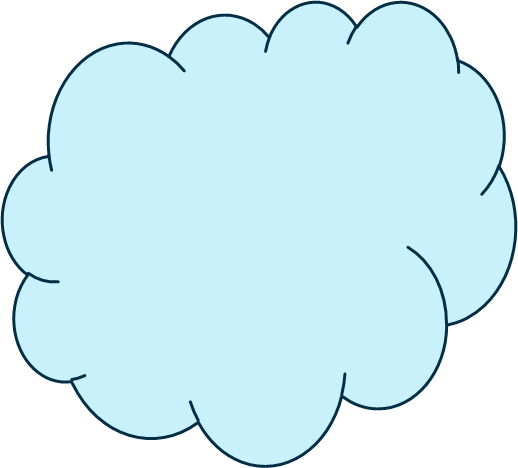 